                                                                                                                                                                                                        О Т К Р Ы Т О Е    А К Ц И О Н Е Р Н О Е     О Б Щ Е С Т В О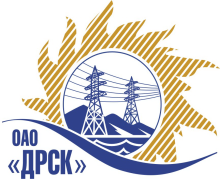 		Протокол по выбору победителя город  Благовещенск, ул. Шевченко, 28ПРЕДМЕТ ЗАКУПКИ:Открытый запрос предложений на право заключения Договора для филиала ОАО «ДРСК» «Приморские электрические сети»: «Услуги по обеспечению пожарной безопасности (обработка деревянных конструкций)» Закупка проводится согласно ГКПЗ 2014г. раздела  5.1 «Услуги эксплуатации»  № 1577 на основании указания ОАО «ДРСК» от  29.05.2014 г. № 135.Плановая стоимость закупки:  526 530,00  руб. без учета НДСФорма голосования членов Закупочной комиссии: очно-заочная.ПРИСУТСТВОВАЛИ:	На заседании присутствовали ____ членов Закупочной комиссии 2 уровня. ВОПРОСЫ, ВЫНОСИМЫЕ НА РАССМОТРЕНИЕ ЗАКУПОЧНОЙ КОМИССИИ: О ранжировке предложений Участников закупки.  Выбор победителяВОПРОС 1 «О ранжировке предложений Участников закупки. Выбор победителя»ОТМЕТИЛИ:В соответствии с требованиями и условиями, предусмотренными извещением о закупке и Закупочной документацией, предлагается ранжировать предложения после переторжки следующим образом: На основании вышеприведенной ранжировке предложений предлагается признать Победителем закупки «Услуги по обеспечению пожарной безопасности (обработка деревянных конструкций)» для нужд филиала ОАО «ДРСК» «Приморские электрические сети »  Участника, занявшего первое место, а именно: ООО «БИС Огнезащита – ДВ» г. Владивосток, Партизанский пр-т, 8-1, предложение на сумму 525 271,23   руб. без учета НДС (619 820,05 с учетом НДС). Срок выполнения работ: с момента заключения договора-30.08.2014 г. Условия оплаты: в течение 30 (тридцати) после подписания сторонами акта выполненных работ. Гарантийные обязательства: своевременное и качественное выполнение работ, а также устранение дефектов возникших по его вине, в течение 12 мес. со дня подписания акта сдачи-приемки. Срок действия предложения: до 30.08.2014 г.	РЕШИЛИ:Признать Победителем закупки «Услуги по обеспечению пожарной безопасности (обработка деревянных конструкций)» для нужд филиала ОАО «ДРСК» «Приморские электрические сети »  Участника, занявшего первое место, а именно: ООО «БИС Огнезащита – ДВ» г. Владивосток, Партизанский пр-т, 8-1, предложение на сумму 525 271,23   руб. без учета НДС (619 820,05 с учетом НДС). Срок выполнения работ: с момента заключения договора-30.08.2014 г. Условия оплаты: в течение 30 (тридцати) после подписания сторонами акта выполненных работ. Гарантийные обязательства: своевременное и качественное выполнение работ, а также устранение дефектов возникших по его вине, в течение 12 мес. со дня подписания акта сдачи-приемки. Срок действия предложения: до 30.08.2014 г.ДАЛЬНЕВОСТОЧНАЯ РАСПРЕДЕЛИТЕЛЬНАЯ СЕТЕВАЯ КОМПАНИЯУл.Шевченко, 28,   г.Благовещенск,  675000,     РоссияТел: (4162) 397-359; Тел/факс (4162) 397-200, 397-436Телетайп    154147 «МАРС»;         E-mail: doc@drsk.ruОКПО 78900638,    ОГРН  1052800111308,   ИНН/КПП  2801108200/280150001№ 404/УЭ-ВП«14» июля 2014 годаМесто в ранжировкеНаименование и адрес участникаЦена заявки до переторжки, руб. без учета НДСЦена заявки после переторжки, руб. без учета НДСИные существенные условия1 местоООО «БИС Огнезащита – ДВ»г. Владивосток, Партизанский пр-т, 8-1525 271,23  не поступила(619 820,05 с учетом НДС). Срок выполнения работ: с момента заключения договора-30.08.2014 г. Условия оплаты: в течение 30 (тридцати) после подписания сторонами акта выполненных работ. Гарантийные обязательства: своевременное и качественное выполнение работ, а также устранение дефектов возникших по его вине, в течении 12 мес. со дня подписания акта сдачи-приемки. Срок действия предложения: до 30.08.2014 г.2 местоООО «БИС-Системы Безопасности»г. Владивосток, Океанский пр-т, 101а591 796,65  не поступила(698 318,87 рублей с учетом НДС). Срок выполнения работ: с момента подписания договора - 30.08.2014 г. Условия оплаты: 50% аванс в течение 5 дней после заключения договора, окончательный расчет в течение 5 дней после подписания приемо-сдаточных актов. Гарантийные обязательства: своевременное и качественное выполнение работ, а также устранение дефектов возникших по его вине, в течении 12 мес. со дня подписания акта сдачи-приемки. Срок действия предложения: до 30.08.2014 г.Ответственный секретарь Закупочной комиссии: Челышева Т.В. _____________________________Технический секретарь Закупочной комиссии: Коврижкина Е.Ю.  _____________________________